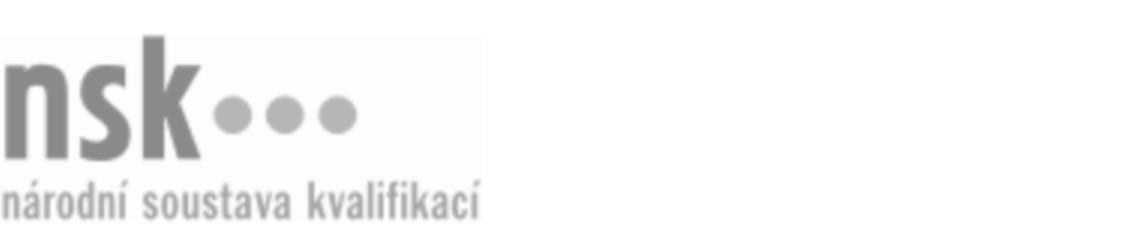 Kvalifikační standardKvalifikační standardKvalifikační standardKvalifikační standardKvalifikační standardKvalifikační standardKvalifikační standardKvalifikační standardSlévárenský technik mistr / slévárenská technička mistrová (kód: 21-036-M) Slévárenský technik mistr / slévárenská technička mistrová (kód: 21-036-M) Slévárenský technik mistr / slévárenská technička mistrová (kód: 21-036-M) Slévárenský technik mistr / slévárenská technička mistrová (kód: 21-036-M) Slévárenský technik mistr / slévárenská technička mistrová (kód: 21-036-M) Slévárenský technik mistr / slévárenská technička mistrová (kód: 21-036-M) Slévárenský technik mistr / slévárenská technička mistrová (kód: 21-036-M) Autorizující orgán:Ministerstvo průmyslu a obchoduMinisterstvo průmyslu a obchoduMinisterstvo průmyslu a obchoduMinisterstvo průmyslu a obchoduMinisterstvo průmyslu a obchoduMinisterstvo průmyslu a obchoduMinisterstvo průmyslu a obchoduMinisterstvo průmyslu a obchoduMinisterstvo průmyslu a obchoduMinisterstvo průmyslu a obchoduMinisterstvo průmyslu a obchoduMinisterstvo průmyslu a obchoduSkupina oborů:Hornictví a hornická geologie, hutnictví a slévárenství (kód: 21)Hornictví a hornická geologie, hutnictví a slévárenství (kód: 21)Hornictví a hornická geologie, hutnictví a slévárenství (kód: 21)Hornictví a hornická geologie, hutnictví a slévárenství (kód: 21)Hornictví a hornická geologie, hutnictví a slévárenství (kód: 21)Hornictví a hornická geologie, hutnictví a slévárenství (kód: 21)Týká se povolání:Technik mistr hutnictví, kovárenství a slévárenstvíTechnik mistr hutnictví, kovárenství a slévárenstvíTechnik mistr hutnictví, kovárenství a slévárenstvíTechnik mistr hutnictví, kovárenství a slévárenstvíTechnik mistr hutnictví, kovárenství a slévárenstvíTechnik mistr hutnictví, kovárenství a slévárenstvíTechnik mistr hutnictví, kovárenství a slévárenstvíTechnik mistr hutnictví, kovárenství a slévárenstvíTechnik mistr hutnictví, kovárenství a slévárenstvíTechnik mistr hutnictví, kovárenství a slévárenstvíTechnik mistr hutnictví, kovárenství a slévárenstvíTechnik mistr hutnictví, kovárenství a slévárenstvíKvalifikační úroveň NSK - EQF:444444Odborná způsobilostOdborná způsobilostOdborná způsobilostOdborná způsobilostOdborná způsobilostOdborná způsobilostOdborná způsobilostNázevNázevNázevNázevNázevÚroveňÚroveňOperativní řešení organizačních a provozních problémů ve svěřeném úseku slévárenské výrobyOperativní řešení organizačních a provozních problémů ve svěřeném úseku slévárenské výrobyOperativní řešení organizačních a provozních problémů ve svěřeném úseku slévárenské výrobyOperativní řešení organizačních a provozních problémů ve svěřeném úseku slévárenské výrobyOperativní řešení organizačních a provozních problémů ve svěřeném úseku slévárenské výroby44Řízení spouštění a odstavení provozu technických a technologických zařízení slévárenské výrobyŘízení spouštění a odstavení provozu technických a technologických zařízení slévárenské výrobyŘízení spouštění a odstavení provozu technických a technologických zařízení slévárenské výrobyŘízení spouštění a odstavení provozu technických a technologických zařízení slévárenské výrobyŘízení spouštění a odstavení provozu technických a technologických zařízení slévárenské výroby44Vedení technické a provozní dokumentace svěřeného úseku slévárenské výrobyVedení technické a provozní dokumentace svěřeného úseku slévárenské výrobyVedení technické a provozní dokumentace svěřeného úseku slévárenské výrobyVedení technické a provozní dokumentace svěřeného úseku slévárenské výrobyVedení technické a provozní dokumentace svěřeného úseku slévárenské výroby44Používání systémů a standardů kvality ve slévárenském provozuPoužívání systémů a standardů kvality ve slévárenském provozuPoužívání systémů a standardů kvality ve slévárenském provozuPoužívání systémů a standardů kvality ve slévárenském provozuPoužívání systémů a standardů kvality ve slévárenském provozu44Kontrola a zabezpečování dodržování pracovní a technologické kázně, bezpečnostních předpisů a požární ochrany a plnění úkolů ve stanovených technických a ekonomických parametrech ve svěřeném úseku slévárenské výrobyKontrola a zabezpečování dodržování pracovní a technologické kázně, bezpečnostních předpisů a požární ochrany a plnění úkolů ve stanovených technických a ekonomických parametrech ve svěřeném úseku slévárenské výrobyKontrola a zabezpečování dodržování pracovní a technologické kázně, bezpečnostních předpisů a požární ochrany a plnění úkolů ve stanovených technických a ekonomických parametrech ve svěřeném úseku slévárenské výrobyKontrola a zabezpečování dodržování pracovní a technologické kázně, bezpečnostních předpisů a požární ochrany a plnění úkolů ve stanovených technických a ekonomických parametrech ve svěřeném úseku slévárenské výrobyKontrola a zabezpečování dodržování pracovní a technologické kázně, bezpečnostních předpisů a požární ochrany a plnění úkolů ve stanovených technických a ekonomických parametrech ve svěřeném úseku slévárenské výroby44Motivování zaměstnancůMotivování zaměstnancůMotivování zaměstnancůMotivování zaměstnancůMotivování zaměstnanců44Kontrola a evidence přítomnosti zaměstnanců na pracovištích, kontrola a evidence majetku ve svěřeném úseku slévárenské výrobyKontrola a evidence přítomnosti zaměstnanců na pracovištích, kontrola a evidence majetku ve svěřeném úseku slévárenské výrobyKontrola a evidence přítomnosti zaměstnanců na pracovištích, kontrola a evidence majetku ve svěřeném úseku slévárenské výrobyKontrola a evidence přítomnosti zaměstnanců na pracovištích, kontrola a evidence majetku ve svěřeném úseku slévárenské výrobyKontrola a evidence přítomnosti zaměstnanců na pracovištích, kontrola a evidence majetku ve svěřeném úseku slévárenské výroby44Zařizování preventivních prohlídek a oprav strojů a zařízení ve svěřeném úseku slévárenské výrobyZařizování preventivních prohlídek a oprav strojů a zařízení ve svěřeném úseku slévárenské výrobyZařizování preventivních prohlídek a oprav strojů a zařízení ve svěřeném úseku slévárenské výrobyZařizování preventivních prohlídek a oprav strojů a zařízení ve svěřeném úseku slévárenské výrobyZařizování preventivních prohlídek a oprav strojů a zařízení ve svěřeném úseku slévárenské výroby44Zpracování podkladů pro odměňování pracovníků svěřeného úseku slévárenské výroby, provádění úkonů jejich prvotní personální agendyZpracování podkladů pro odměňování pracovníků svěřeného úseku slévárenské výroby, provádění úkonů jejich prvotní personální agendyZpracování podkladů pro odměňování pracovníků svěřeného úseku slévárenské výroby, provádění úkonů jejich prvotní personální agendyZpracování podkladů pro odměňování pracovníků svěřeného úseku slévárenské výroby, provádění úkonů jejich prvotní personální agendyZpracování podkladů pro odměňování pracovníků svěřeného úseku slévárenské výroby, provádění úkonů jejich prvotní personální agendy44Slévárenský technik mistr / slévárenská technička mistrová,  29.03.2024 11:10:02Slévárenský technik mistr / slévárenská technička mistrová,  29.03.2024 11:10:02Slévárenský technik mistr / slévárenská technička mistrová,  29.03.2024 11:10:02Slévárenský technik mistr / slévárenská technička mistrová,  29.03.2024 11:10:02Strana 1 z 2Strana 1 z 2Kvalifikační standardKvalifikační standardKvalifikační standardKvalifikační standardKvalifikační standardKvalifikační standardKvalifikační standardKvalifikační standardPlatnost standarduPlatnost standarduPlatnost standarduPlatnost standarduPlatnost standarduPlatnost standarduPlatnost standarduStandard je platný od: 21.10.2022Standard je platný od: 21.10.2022Standard je platný od: 21.10.2022Standard je platný od: 21.10.2022Standard je platný od: 21.10.2022Standard je platný od: 21.10.2022Standard je platný od: 21.10.2022Slévárenský technik mistr / slévárenská technička mistrová,  29.03.2024 11:10:02Slévárenský technik mistr / slévárenská technička mistrová,  29.03.2024 11:10:02Slévárenský technik mistr / slévárenská technička mistrová,  29.03.2024 11:10:02Slévárenský technik mistr / slévárenská technička mistrová,  29.03.2024 11:10:02Strana 2 z 2Strana 2 z 2